Supporting InformationPlease use this section to tell us about your school, the students you would like to bring, and how financial support from us could help. We will consider this in our selection process, alongside the other information you have provided. Funding may be provided for part, or all of your visit. You may like to include details such as:•	Barriers to visiting that your school or students currently experience (financial or otherwise)•	Current attainment in science and other subjects•	How funding from us will benefit your students and staff•	How Pupil Premium funding within your school is usually applied•	How school trips are generally funded•	Details of how an Outreach visit would be preferable for your students (if applicable)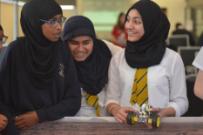 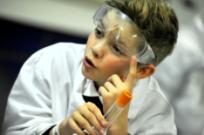 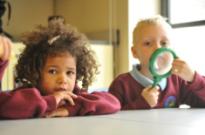 (Type here – box will resize as you type)